Tytuł projektu: Szkolenia dla pracowników sektora transportu zbiorowego w zakresie potrzebosób o szczególnych potrzebach, w tym osób z niepełnosprawnościamiZałącznik nr 4 do SWZUMOWA nr ……………………zawarta w dniu................…………… r. w Warszawie pomiędzyPaństwowym Funduszem Rehabilitacji Osób Niepełnosprawnych z siedzibą w Warszawieprzy al. Jana Pawła II 13, NIP: 525-10-00-810, REGON: 012059538, zwanym dalej „Zamawiającym”reprezentowanym przezStrona | 1…………………………………………………………………………………………………………………………………………………………………………………………………………………………………………………………………………………………………………a…………………………………………………………………………………………………………………………………………………………………………………………………………………………………………………………………………………………………..,zwanym dalej „Wykonawcą”, reprezentowanym przez:o następującej treści:Paragraf 11. Przedmiot Umowy jest współfinansowany ze środków Programu Operacyjnego WiedzaEdukacja Rozwój (POWER) 2014-2020 finansowanego ze środków Europejskiego FunduszuSpołecznego.2. Umowa została zawarta w wyniku przeprowadzenia postępowania o udzielenie zamówieniapublicznego na podstawie art. 275 pkt 1 ustawy z dnia 11 września 2019 r. Prawo zamówieńpublicznych (t.j. Dz.U. z 2021 r. poz. 1129 ze zm.). Przedmiotem zamówienia są usługieksperckie dotyczące opracowania merytorycznego poradnika dotyczącego dostosowaniakluczowych typów usług w zakresie transportu zbiorowego do potrzeb osób ze szczególnymipotrzebami, w tym osób z niepełnosprawnościami w ramach projektu pn. „Szkolenia dlapracowników sektora transportu zbiorowego w zakresie potrzeb osób o szczególnychpotrzebach, w tym osób z niepełnosprawnościami”.34. Przedmiot zamówienia obejmuje prace eksperckie, w tym udział w spotkaniach i warsztatachdotyczących realizacji przedmiotu zamówienia.. Szczegółowy zakres usługi określa załącznik nr 1 do Umowy – opis przedmiotu zamówienia.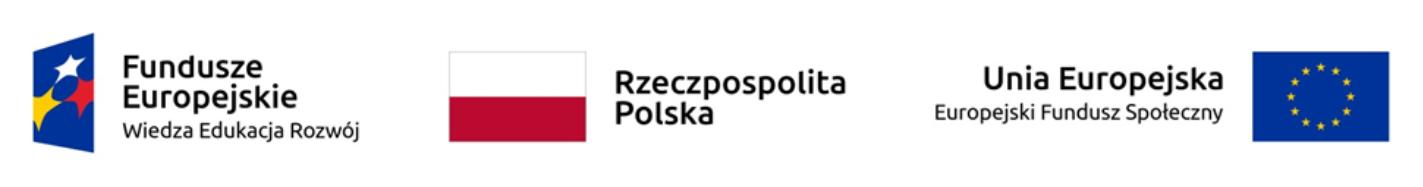 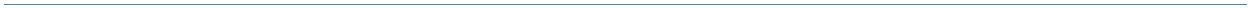 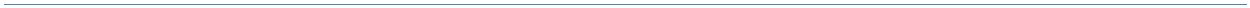 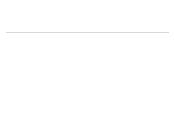 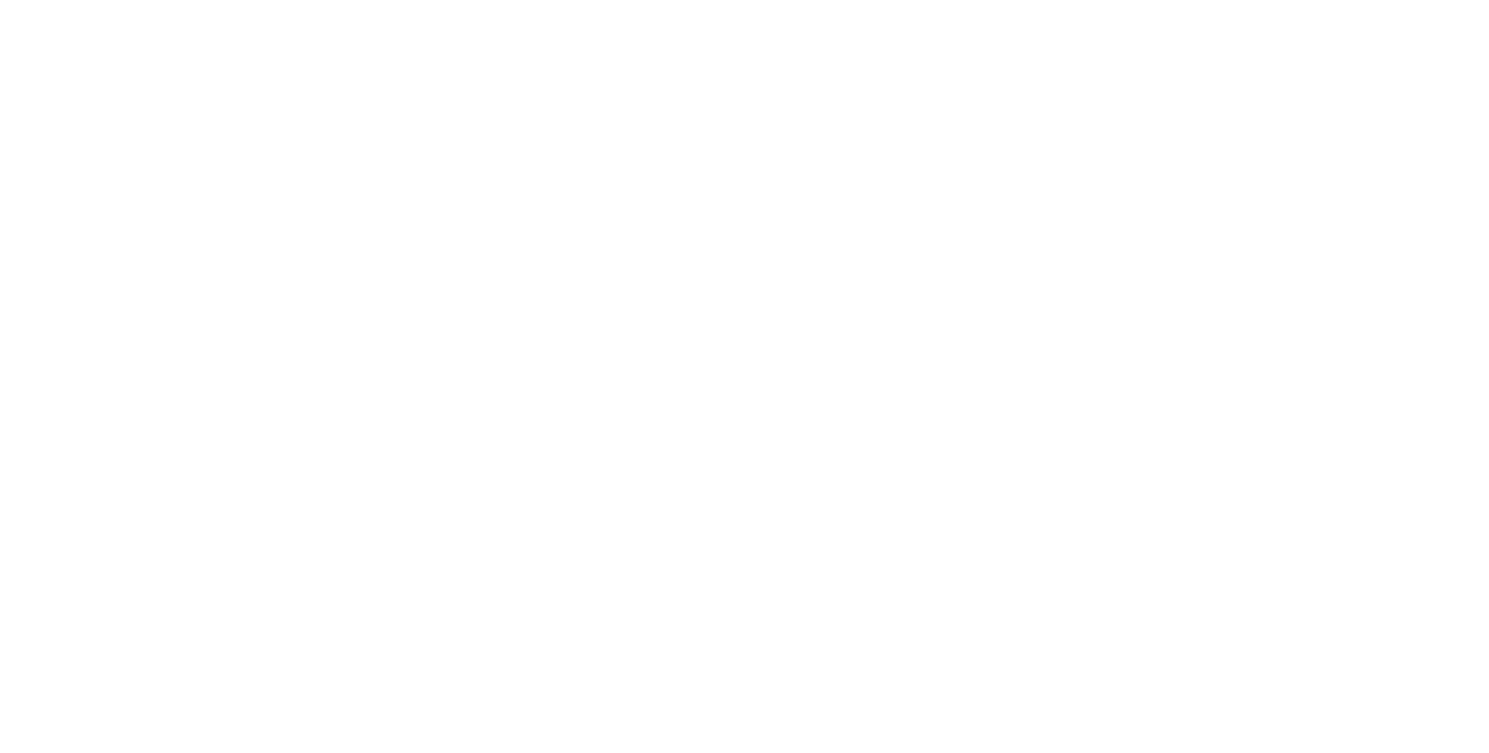 Tytuł projektu: Szkolenia dla pracowników sektora transportu zbiorowego w zakresie potrzebosób o szczególnych potrzebach, w tym osób z niepełnosprawnościamiParagraf 2Umowa obowiązuje od dnia jej podpisania przez okres 5 miesięcy kalendarzowych.Paragraf 31. Wykonawca zobowiązany jest do realizacji umowy poprzez osoby wskazane w Wykazie osóbstanowiącym załącznik nr 6 do umowy. Wykonawca może zmienić osoby lub zwiększyć liczbęosób, które będą wykonywać zamówienie w trakcie wykonywania umowy.Strona | 22. Zmiana osób wskazanych w Wykazie osób lub zwiększenie liczby osób, któr e będą wykonywaćzamówienie zostanie zaakceptowana w formie pisemnej lub elektronicznej przez osobęwskazaną w § 6 ust. 2 pkt 1 („Nadzorujący”), wyłącznie w przypadku gdy kwalifikacje,doświadczenie i wykształcenie proponowanych osób będą takie same lub wyższe odkwalifikacji, doświadczenia i wykształcenia osób wymaganych przez Zamawiającego. Zmianaosób wskazanych w Wykazie osób lub zwiększenie liczby osób, które będą wykonywaćzamówienie, w trakcie wykonywania umowy, bez akceptacji pisemnej Nadzorującego stanowipodstawę do odstąpienia od umowy przez Zamawiającego na podstawie § 11 ust. 2,niezależnie od obowiązku zapłacenia kary umownej, o której mowa w § 7 ust. 3, a pracewykonane z udziałem takiej osoby nie zostaną przez Zamawiającego przyjęte.. Zmiana lub zwiększenie liczby osób, które będą wykonywać zamówienie, nie ma wpływu nawysokość wynagrodzenia należnego Wykonawcy.34. Strony uzgadniają, że przedmiot Umowy będzie realizowany etapami i odbierany przezZamawiającego po zakończeniu każdego z etapów, o których mowa w Opisie przedmiotuzamówienia, stanowiącym załącznik nr 1 do Umowy.Paragraf 41. Zamawiający zobowiązany jest wydać lub udostępnić Wykonawcy wszystkie dokumenty,niezbędne do wykonania Umowy.2. Wykonawca zobowiązuje się do zachowania w tajemnicy informacji uzyskanychod Zamawiającego, zarówno udostępnionych w materiałach (także w formie elektronicznej), jaki uzyskanych w inny sposób podczas wykonywania przedmiotu Umowy.Paragraf 5. Z tytułu wykonania Umowy Wykonawcy przysługuje wynagrodzenie brutto w wysokości…………………………..zł (słownie: ………………………………………………………………….złotych 00/100)zgodnie z kwotą określoną w ofercie stanowiącej załącznik nr 2 do Umowy.1…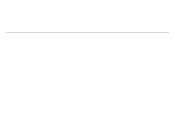 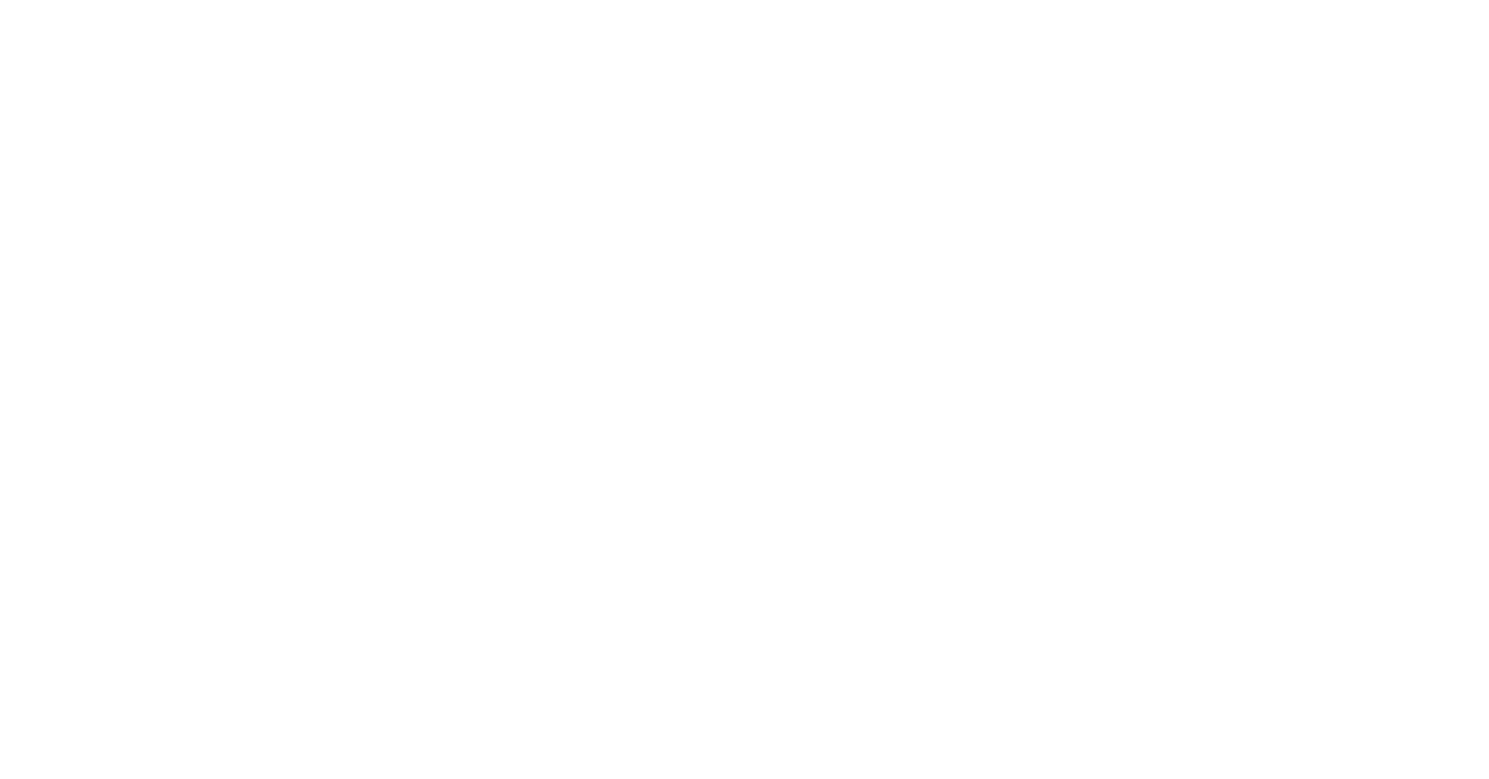 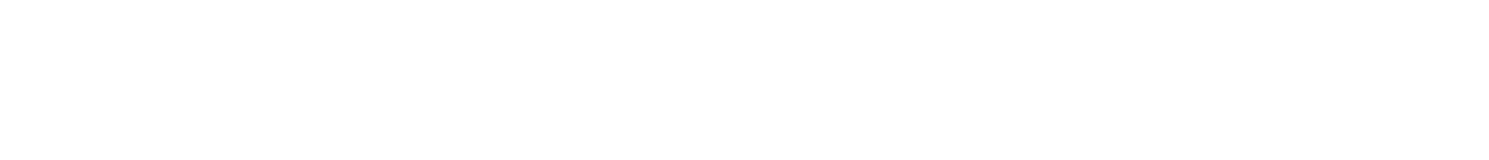 Tytuł projektu: Szkolenia dla pracowników sektora transportu zbiorowego w zakresie potrzebosób o szczególnych potrzebach, w tym osób z niepełnosprawnościami23. Kwota wynagrodzenia, o której mowa w ust. 1, wyczerpuje wszelkie roszczenia Wykonawcy doZamawiającego z tytułu wykonania niniejszej Umowy.. Wynagrodzenie, o którym mowa w ust. 1 zostanie wypłacone po stwierdzeniu wykonaniausługi i po przyjęciu przez …………………………… protokołu odbioru przedmiotu (według wzoruokreślonego w załączniku nr 3 do Umowy) bez zastrzeżeń.Strona | 34. W przypadku, gdy w trakcie odbioru zostaną wniesione uwagi, spostrzeżenia lub wnioski,dotyczące realizacji danego etapu zamówienia, zostanie sporządzony protokół rozbieżności, wktórym Wykonawca zostanie wezwany do uwzględnienia zastrzeżeń, uwag lub wniosków iprzedłożenia poprawionego przedmiotu odbioru we wskazanym terminie, nie krótszym niż 7dni roboczych od przekazania Wykonawcy, podpisanego przez ……….., protokołu rozbieżnościdrogą elektroniczną na adres/adresy wskazane w paragrafie 6 ust. 2 pkt 2) – w ramachwynagrodzenia określonego w paragrafie 5 ust. 1.56. Poprawiony przedmiot odbioru podlegać będzie ponownemu odbiorowi na zasadachokreślonych w ust. 6.. Wynagrodzenie będzie płatne na podstawie prawidłowo wystawionej/go przez Wykonawcęfaktury/rachunku1 (stanowiącego załącznik nr 4),w terminie 21 dni od daty jej/jego doręczeniaZamawiającemu.7. Zamawiający dopuszcza następujące formy faktur (zgodnie z przepisami ustawy o podatku odtowarów i usług), tj.:1) Papierowa, która musi być dostarczona do Kancelarii w siedzibie Państwowego FunduszuRehabilitacji Osób Niepełnosprawnych w oryginale (Państwowy Fundusz Rehabilitacji OsóbNiepełnosprawnych, Al. Jana Pawła II 13, 00-828 Warszawa);2) Elektroniczna:a) przesłana za pomocą poczty elektronicznej, tzn. wyłącznie poprzez e-mail: e-faktury@pfron.org.pl, może zawierać podpis kwalifikowany, podpis osoby wystawiającejfakturę;b) za pośrednictwem Platformy Elektronicznego Fakturowania (PEF) na skrzynkę w postaciustrukturyzowanego dokumentu elektronicznego. Precyzując: skrzynka PEPPOL adresstrony: www.efaktura.gov.pl, wybranie Brokera PEF – Broker Infinite IT Solutions i przy1Niepotrzebne skreślić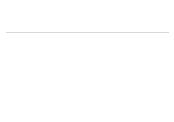 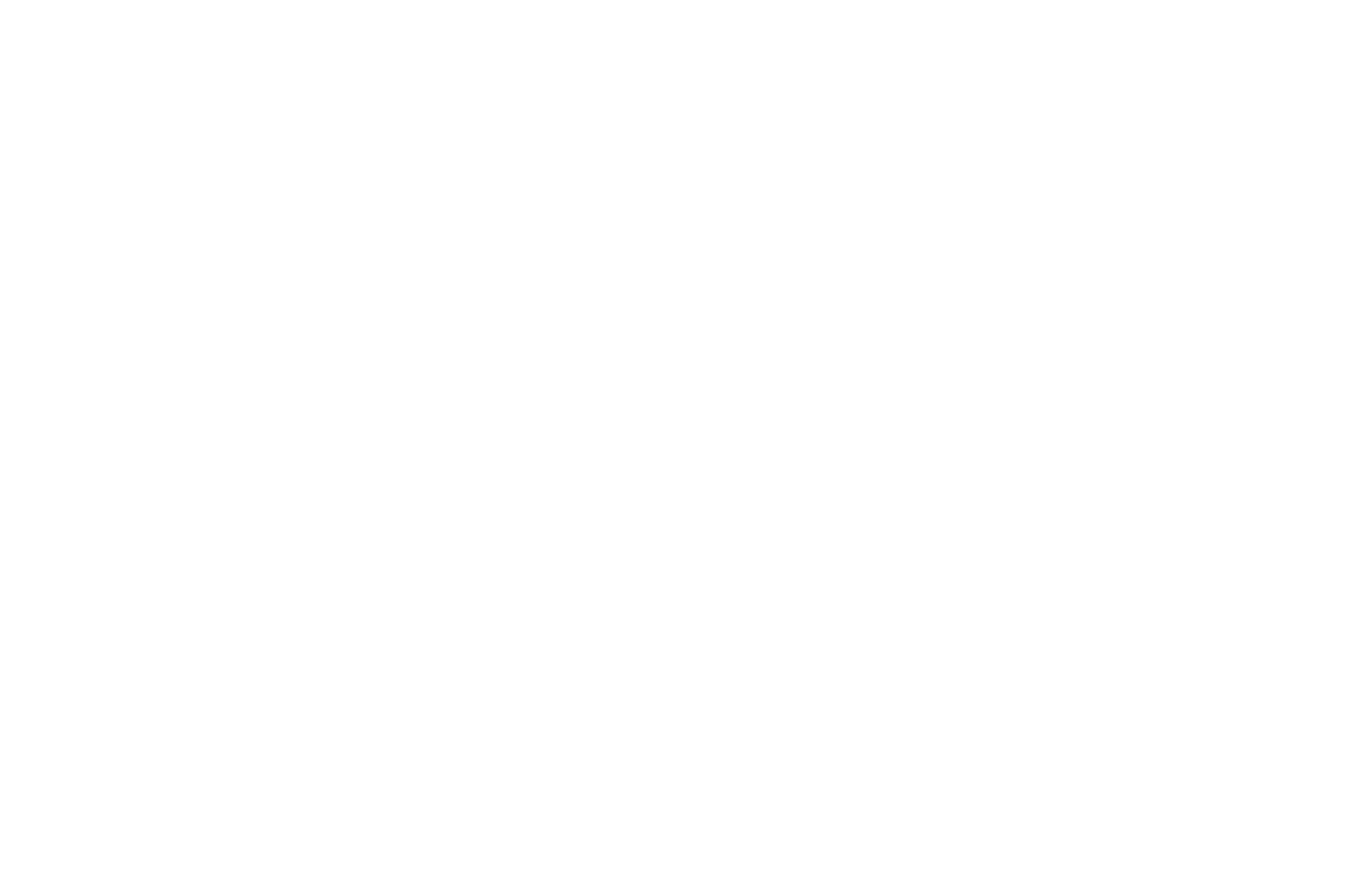 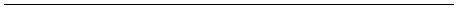 Tytuł projektu: Szkolenia dla pracowników sektora transportu zbiorowego w zakresie potrzebosób o szczególnych potrzebach, w tym osób z niepełnosprawnościamiwystawianiu nowego dokumentu podanie numeru NIP PFRON 5251000810.Rekomendowaną przeglądarką do obsługi PEF jest Google Chrome.89. Fakturę/rachunek należy wystawić na: Państwowy Fundusz Rehabilitacji OsóbNiepełnosprawnych 00-828 Warszawa, Al. Jana Pawła II 13, NIP: 5251000810.Strona | 4. Dniem zapłaty wynagrodzenia jest dzień wydania dyspozycji przelewu z rachunku bankowegoZamawiającego.Paragraf 61. Z zastrzeżeniem innych postanowień Umowy, korespondencja dotyczącą merytorycznejwspółpracy w przedmiocie zamówienia będzie prowadzona przez Strony w postacielektronicznej drogą mailową przez upoważnione osoby.2. Do merytorycznej współpracy w przedmiocie zamówienia upoważnia się:1) ze strony Zamawiającego:a) Imię i nazwisko……………………………………………………………...e-mail: ……….................................................................................................tel. ……………………………………………………………………………..) ze strony Wykonawcy:2a) Imię i nazwisko……………………………………………………………...e-mail: ………………………………………………………………………..tel. ……………………………………………………………………………34. Zmiana osób kontaktowych i adresów e-mail, o których mowa w ust. 2, następuje przezpisemne powiadomienie i nie wymaga zachowania formy pisemnej aneksu do Umowy.. W celach korespondencyjnych, Zamawiający wyznacza adres: ………………………….Paragraf 71. Wykonawca jest zobowiązany do zapłaty kary umownej z tytułu odstąpienie od umowy przezZamawiającego z przyczyn, za które odpowiedzialność ponosi Wykonawca lub rozwiązania(odstąpienia lub wypowiedzenia) umowy przez Wykonawcę z przyczyn leżących po jego stronie–w wysokości 10% wynagrodzenia brutto wskazanego w § 5 ust. 1, a w przypadku częściowegoodstąpienia od umowy – w wysokości 10% wynagrodzenia brutto odpowiadającegoniezrealizowanej w wyniku odstąpienia części umowy.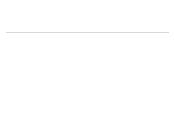 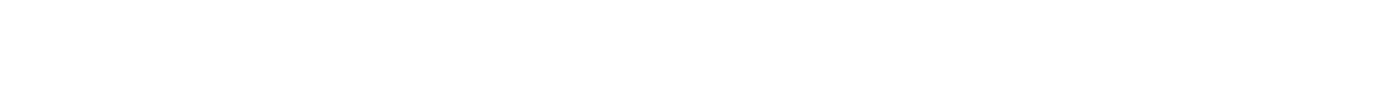 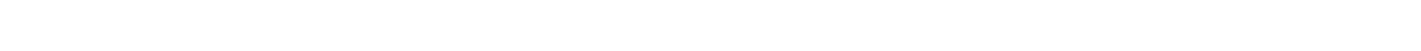 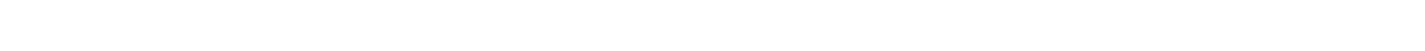 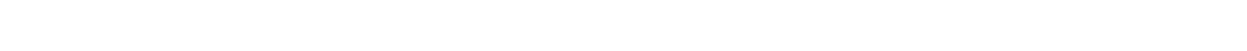 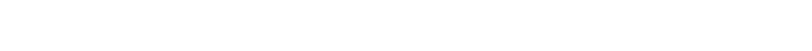 Tytuł projektu: Szkolenia dla pracowników sektora transportu zbiorowego w zakresie potrzebosób o szczególnych potrzebach, w tym osób z niepełnosprawnościami23. Za każdy dzień zwłoki w wykonaniu Umowy lub jej poszczególnych części, Zamawiający możeżądać od Wykonawcy kary umownej w wysokości 2% wynagrodzenia brutto, o którym mowa wparagrafie 5 ust. 1 Umowy.. W przypadku wykonania umowy przez osoby inne niż określone w Wykazie osób lubniezaakceptowane uprzednio przez Zamawiającego – w wysokości 0,1% wynagrodzenia brutto,o którym mowa w § 5 ust. 1.Strona | 5456. Zamawiający ma prawo dochodzenia od Wykonawcy odszkodowania przenoszącego kwotęzastrzeżonej kary umownej.. Kwoty kar umownych i należnego Zamawiającemu odszkodowania mogą być przezZamawiającego potrącane z wynagrodzenia Wykonawcy, na co Wykonawca wyraża zgodę.. Kary umowne mogą być naliczane maksymalnie do wysokości 30% kwoty wynagrodzeniaokreślonej w paragrafie 5 ust. 1.Paragraf 81..Wszelkie zmiany Umowy, wymagają formy pisemnej pod rygorem nieważności i dopuszczalnesą w granicach uregulowań art. 454 i 455 uPzp, za wyjątkiem zmian, o których mowa wparagrafie 6 ust. 3.2Zamawiający zmieni postanowienia niniejszej Umowy w następujących okolicznościach:1) zmiany powszechnie obowiązujących przepisów (w stosunku do obowiązujących na chwilępodpisania Umowy) w zakresie dotyczącym w szczególności: zmian prawa podatkowego, wtym stawek podatku, ustawy z dnia 6 grudnia 2006 r. o zasadach prowadzenia politykirozwoju (Dz.U. 2019 r. poz. 1295 ze zm.), ustawa z dnia 27 sierpnia 2009 r. o finansachpublicznych (Dz.U. z 2021 r. poz. 305). Zmiana regulacji określonych w zdaniu poprzednimmusi wywierać bezpośredni wpływ na realizację przedmiotu mowy koniecznośćwprowadzenia zmian będzie następstwem zmian wprowadzonych w umowach pomiędzyZamawiającym a inną niż Wykonawca stroną, w tym instytucjami nadzorującymi realizacjęprojektu, w ramach którego realizowane jest zamówienie, zmiana może dotyczyć wyłącznietych zapisów Umowy, na które będą miały bezpośredni wpływ modyfikacje w umowachzawartych pomiędzy Zamawiającym a inną niż Wykonawca stroną;2) konieczność wprowadzenia zmian będzie następstwem zmian organizacyjnych po stronieZamawiającego, w tym w szczególności w jego strukturze organizacyjnej;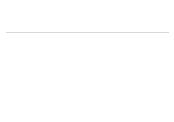 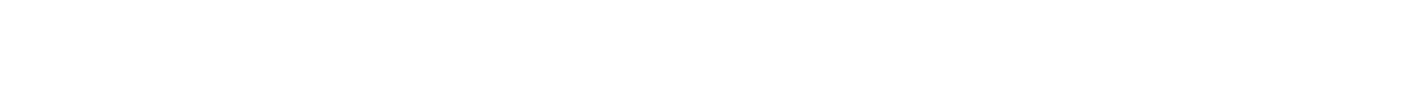 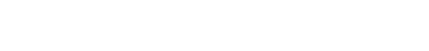 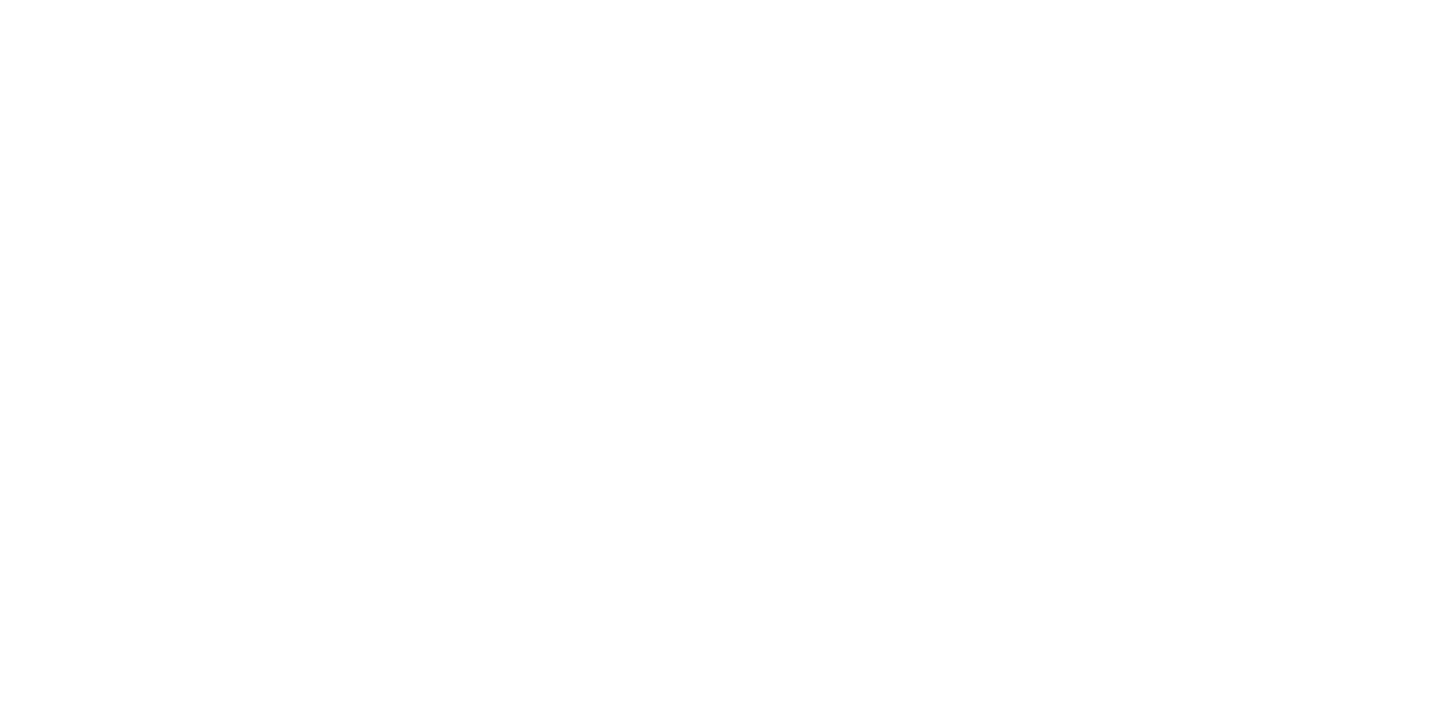 Tytuł projektu: Szkolenia dla pracowników sektora transportu zbiorowego w zakresie potrzebosób o szczególnych potrzebach, w tym osób z niepełnosprawnościami34) konieczność wprowadzenia zmian będzie następstwem zmian wprowadzonych w umowachpomiędzy Zamawiającym a inną niż Wykonawca stroną, w tym instytucjami nadzorującymirealizację programów, w ramach których realizowane jest zamówienie, zmiana możedotyczyć wyłącznie tych zapisów Umowy, na które będą miały bezpośredni wpływmodyfikacje w umowach zawartych pomiędzy Zamawiającym a inną niż Wykonawca stroną; Strona | 6) wynikną rozbieżności lub niejasności w rozumieniu pojęć użytych w Umowie i załącznikach,których nie można usunąć w inny sposób a zmiana będzie umożliwiać usunięcie rozbieżnościi doprecyzowanie Umowy i załączników w celu jednoznacznej interpretacji ich zapisów przezstrony;Paragraf 91. Wykonawca może powierzyć wykonanie części działań realizowanych w ramach umowypodwykonawcy w zakresie określonym w ofercie oraz podwykonawcom określonym w ofercie.. Wykonawca nie może rozszerzyć podwykonawstwa poza zakres wskazany w ofercie orazrozszerzyć podwykonawstwa o firmy inne niż wskazane w Ofercie bez pisemnej zgodyZamawiającego pod rygorem nieważności.234. Wszelkie postanowienia niniejszej umowy odnoszące się do Wykonawcy stosuje sięodpowiednio do podwykonawców, za których działania lub zaniechania Wykonawca ponosiodpowiedzialność na zasadzie ryzyka.. W razie naruszenia przez Wykonawcę postanowień ust. 1-2, Zamawiający może odstąpić odumowy ze skutkiem natychmiastowym na podstawie § 11 ust. 2, niezależnie od prawa odmowywypłaty wynagrodzenia za usługi świadczone przez podwykonawców w innym zakresie niżwskazany w Ofercie lub przez innych podwykonawców niż wskazani w ofercie.Paragraf 10. W ramach niniejszej Umowy i określonego w niej wynagrodzenia, Wykonawca przenosi na1Zamawiającego z chwilą podpisania protokołu odbioru autorskie prawa majątkowe orazprawa pokrewne do przedmiotu umowy w zakresie rozporządzania i korzystania z nichprzez czas nieoznaczony, bez żadnych ograniczeń, na następujących polach eksploatacji:12345) utrwalanie;) digitalizacja;) wprowadzanie do pamięci komputera;) sporządzanie wydruku komputerowego;) zwielokrotnienie poprzez druk, nagrywanie na płycie CD;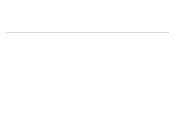 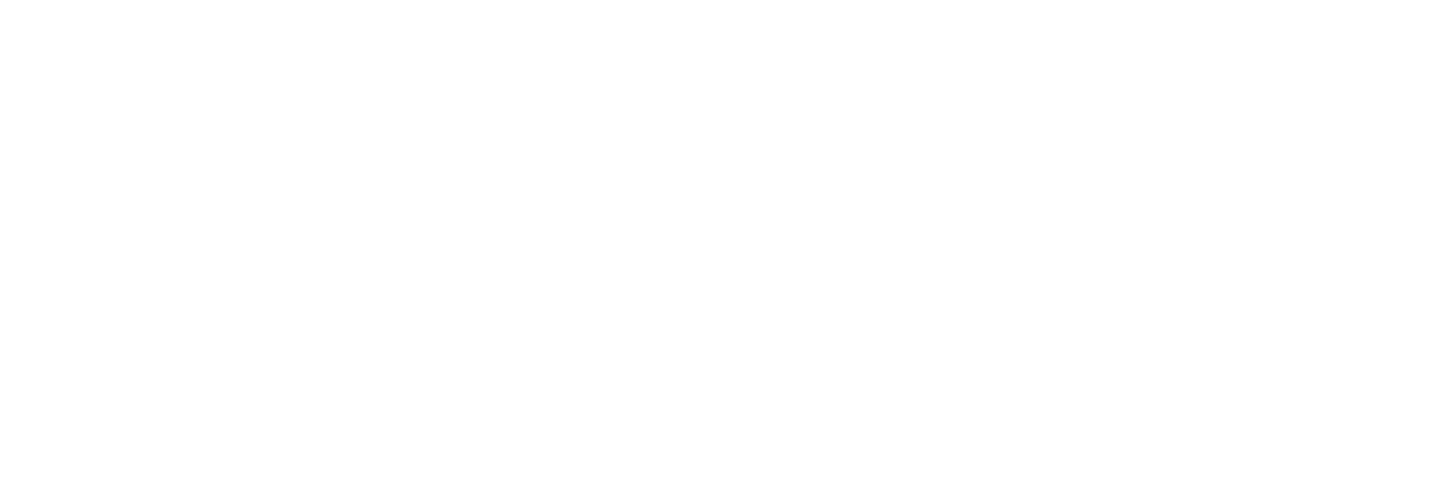 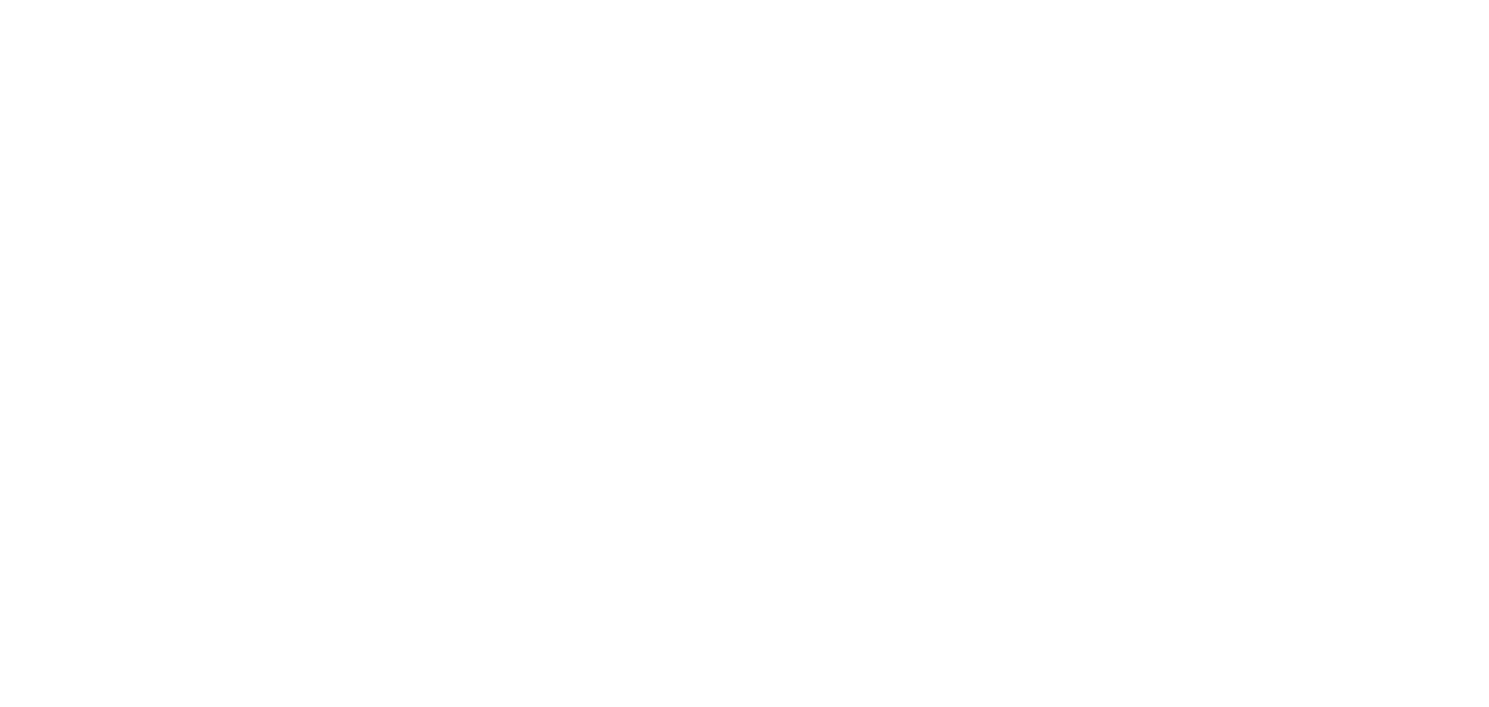 Tytuł projektu: Szkolenia dla pracowników sektora transportu zbiorowego w zakresie potrzebosób o szczególnych potrzebach, w tym osób z niepełnosprawnościami67) wprowadzenie do obrotu;) nieodpłatne wypożyczenie lub udostępnienie zwielokrotnionychegzemplarzy;891) wprowadzenie w całości lub części do sieci komputerowej Internet w sposóbumożliwiający transmisję odbiorczą przez zainteresowanego użytkownika;) publikacja i rozpowszechnianie w całości lub w części, w sieci Internet, łączniez utrwalaniem w pamięci RAM;0) w oryginalnej (polskiej) wersji językowej i w tłumaczeniu na języki obce, wrazz prawem do dokonywania opracowań, przemontowań i zmian układu, naterytorium Polski oraz poza jej granicami;Strona | 711) wykorzystywanie podczas szkoleń/warsztatów realizowanych przezZamawiającego.2. Wraz z przeniesieniem autorskich praw majątkowych Wykonawca przenosi naZamawiającego prawo własności do 1 egzemplarza opracowanego podręcznikaprzekazanego w formie papierowej i 1 egz. w wersji elektronicznej Word i PDF na nośnikuw postaci pamięci USB (pendrive).Paragraf 11Zamawiający może odstąpić od Umowy w szczególności:1) w razie zaistnienia istotnej zmiany okoliczności powodującej, że wykonanie Umowy nie leżyw interesie publicznym, czego nie można było przewidzieć w chwili zawarcia Umowy,w terminie 30 dni od dnia, kiedy Zamawiający powziął wiadomość o okolicznościachuzasadniających odstąpienie z tej przyczyny;2) w całości, gdy Wykonawca wykonuje Umowę w sposób sprzeczny z Umową,w szczególności zleca wykonanie prac będących przedmiotem Umowy innym podmiotomlub osobom niż wskazane w Wykazie osób lub osobom niezaakceptowanym uprzednioprzez Zamawiającego, lub rozszerza zakres podwykonawstwa poza wskazany w Ofercie bezpisemnej zgody Zamawiającego, lub bez zgody Zamawiającego realizuje zamówieniewykorzystując firmy innych podwykonawców niż wskazane w Ofercie i nie zmienia sposoburealizacji Umowy mimo wezwania go do tego przez Zamawiającego, w terminie określonymw tym wezwaniu, lub nie usunie uchybień mimo wezwania przez Zamawiającego dousunięcia uchybień w terminie określonym w wezwaniu – w terminie do 30 dni od dnia,kiedy Zamawiający powziął wiadomość o okolicznościach uzasadniających odstąpienie z tejprzyczyny. Obowiązku wezwania do usunięcia uchybień nie stosuje się w sytuacjach, w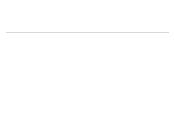 Tytuł projektu: Szkolenia dla pracowników sektora transportu zbiorowego w zakresie potrzebosób o szczególnych potrzebach, w tym osób z niepełnosprawnościamiktórych z uwagi na charakter danego uchybienia nie można go usunąć lub wymagane byłojego natychmiastowe usunięcie;3) w przypadku zaniechania albo zaprzestania wykonywania Umowy przez Wykonawcę - wterminie 30 dni od dnia, kiedy Zamawiający powziął wiadomość o okolicznościachuzasadniających odstąpienie od Umowy z tych przyczyn;Strona | 845) w przypadku nałożenia na wykonawcę kar umownych, o których mowa w paragrafie 7 ust.2o równowartości 20% wynagrodzenia brutto, o którym mowa w paragrafie 5 ust. 1;) w całości, jeżeli w chwili zawarcia Umowy podlegał wykluczeniu na podstawie art. 108 Pzplub w art. 7 ust. 1 pkt 1-3 ustawy z dnia 13 kwietnia 2022 r. o szczególnych rozwiązaniachw zakresie przeciwdziałania wspieraniu agresji na Ukrainę oraz służących ochroniebezpieczeństwa narodowego (Dz.U. 2022 r. poz. 835) – w terminie do 30 dni od dnia, kiedyZamawiający powziął wiadomość o okolicznościach uzasadniających odstąpienie odniniejszej Umowy z tych przyczyn;6) w całości, gdy suma kar umownych naliczonych na podstawie paragrafu 7 osiągnie 30%kwoty, o której mowa w paragrafie 5 ust. 1.Paragraf 121. Działając na podstawie art. 13 i 14 rozporządzenia Parlamentu Europejskiego i Rady (UE)2016/679 z dnia 27 kwietnia 2016 r. w sprawie ochrony osób fizycznych w związku zprzetwarzaniem danych osobowych i w sprawie swobodnego przepływu takich danych orazuchylenia dyrektywy 95/46/WE (ogólne rozporządzenie o ochronie danych) (Dz. Urz. UE L 119 z04.05.2016, str. 1), dalej „RODO”, Zamawiający informuje o zasadach przetwarzania danychosobowych w związku z realizacją niniejszej Umowy.2. Administratorem danych osobowych jest Państwowy Fundusz Rehabilitacji OsóbNiepełnosprawnych (PFRON) z siedzibą w Warszawie (00-828), przy al. Jana Pawła II 13. Zadministratorem można skontaktować się poprzez adres e-mail: kancelaria@pfron.org.pl,telefonicznie pod numerem +48 22 50 55 500 lub pisemnie na adres siedziby administratora.. Administrator wyznaczył inspektora ochrony danych, z którym można skontaktować się poprzeze-mail: iod@pfron.org.pl we wszystkich sprawach dotyczących przetwarzania danychosobowych oraz korzystania z praw związanych z przetwarzaniem.. Celem przetwarzania danych osobowych jest realizacja Umowy oraz wynikających z tegoobowiązków ustawowych. Dane osobowe mogą być przetwarzane w celu realizacji przezadministratora jego uzasadnionego interesu, w tym ustalenia, dochodzenia lub obronyroszczeń.34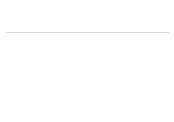 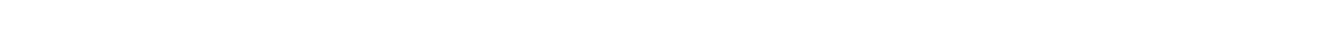 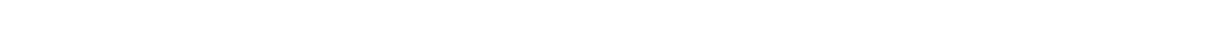 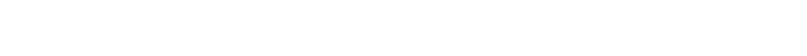 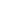 Tytuł projektu: Szkolenia dla pracowników sektora transportu zbiorowego w zakresie potrzebosób o szczególnych potrzebach, w tym osób z niepełnosprawnościami5. Podstawą prawną przetwarzania danych osobowych jest art. 6 ust. 1 lit. b RODO (przetwarzaniejest niezbędne do wykonana umowy) oraz lit. c RODO (realizacja przez administratoraobowiązku prawnego). W przypadku przetwarzania danych osobowych w celu realizacji przezadministratora jest prawnie uzasadnionego interesu podstawą prawną przetwarzania jest art. 6ust. 1 lit. f RODO.Strona | 967. Administrator może pozyskiwać dane osobowe przedstawicieli Wykonawcy za jegopośrednictwem.. Zakres danych dotyczących przedstawicieli Wykonawcy obejmuje dane osobowe przedstawioneprzez Wykonawcę, w szczególności imię, nazwisko, stanowisko, adres poczty elektronicznej lubnumer telefonu.89. Dane osobowe będą przetwarzane przez okres niezbędny do realizacji celu przetwarzania,zgodnie z zasadami archiwizacji dokumentacji obowiązującymi u administratora.. Dostęp do danych osobowych mogą mieć podmioty świadczące na rzecz administratora usługidoradcze, z zakresu pomocy prawnej, pocztowe, dostawy lub utrzymania systemówinformatycznych. Dane osobowe mogą być udostępniane przez administratora podmiotomuprawnionym do ich otrzymania na mocy obowiązujących przepisów, np. organom publicznym.10.Osobom fizycznym, których dotyczą dane osobowe przetwarzane przez administratora,przysługuje prawo:123) na podstawie art. 15 RODO – prawo dostępu do danych osobowych i uzyskania ich kopii;) na podstawie art. 16 RODO – prawo do sprostowania i uzupełnienia danych osobowych;) na podstawie art. 17 RODO – prawo do usunięcia danych osobowych, z zastrzeżeniemwyjątków przewidzianych w art. 17 ust. 3 lit. b, d oraz e RODO;456) na podstawie art. 18 RODO – prawo żądania od administratora ograniczenia przetwarzaniadanych;) na podstawie art. 20 RODO – prawo do przenoszenia danych osobowych przetwarzanych wsposób zautomatyzowany na podstawie art. 6 ust. 1 lit. b RODO;) na podstawie art. 21 RODO – prawo do wniesienia sprzeciwu wobec przetwarzania danychosobowych na podstawie art. 6 ust. 1 lit. f RODO.111.Osobom fizycznym, których dotyczą dane osobowe przetwarzane przez administratora,przysługuje prawo wniesienia skargi do organu nadzorczego, tj. Prezesa Urzędu OchronyDanych Osobowych, ul. Stawki 2, 00 - 193 Warszawa, na niezgodne z prawem przetwarzaniedanych osobowych przez administratora.2.Podanie danych osobowych jest dobrowolne, ale konieczne dla zawarcia i realizacjiUmowy.Tytuł projektu: Szkolenia dla pracowników sektora transportu zbiorowego w zakresie potrzebosób o szczególnych potrzebach, w tym osób z niepełnosprawnościami113.Administrator nie będzie podejmował decyzji opartych na zautomatyzowanymprzetwarzaniu danych osobowych.4.Wykonawca zobowiązuje się do przekazania informacji określonych w ust. 1 – 13 osobomfizycznym, które uczestniczą w realizacji Umowy.Strona | 10Paragraf 131. W sprawach nieuregulowanych postanowieniami niniejszej Umowy mają zastosowanieprzepisy Kodeksu cywilnego.2. Strony ustalają, że ewentualne spory wynikłe na tle niniejszej Umowy, rozstrzygane będąpolubownie, a w przypadkach braku możliwości zawarcia ugody - przez Sąd Powszechny właściwydla siedziby Zamawiającego.3. Umowa została sporządzona w dwóch jednobrzmiących egzemplarzach, po jednym dla każdejze Stron. /Umowa sporządzona została w postaci elektronicznej i opatrzona kwalifikowanymipodpisami elektronicznymi obu Stron2.Integralną część Umowy stanowią załączniki:12345. Załącznik nr 1 – Opis Przedmiotu Zamówienia,. Załącznik nr 2 – Oferta Wykonawcy,. Załącznik nr 3 – Wzór protokołu odbioru umowy,. Załącznik nr 4 – Wzór rachunku,. Załącznik nr 5 – Wykaz osób......................................................................................................................(data i podpis Wykonawcy)(data i podpis Zamawiającego)*niepotrzebne skreślić2w zależności od formy zawarcia umowy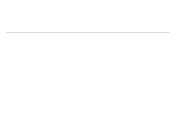 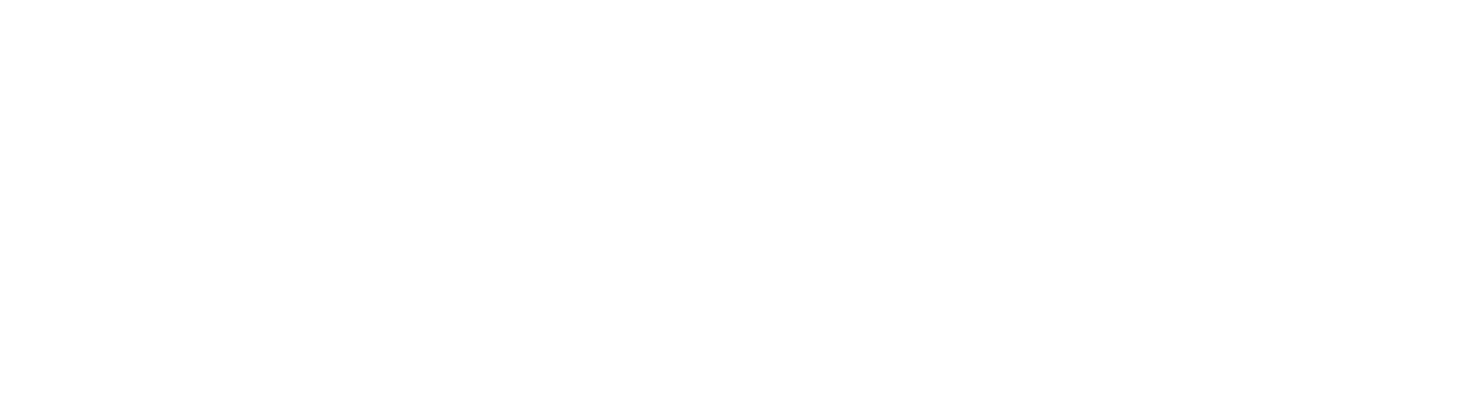 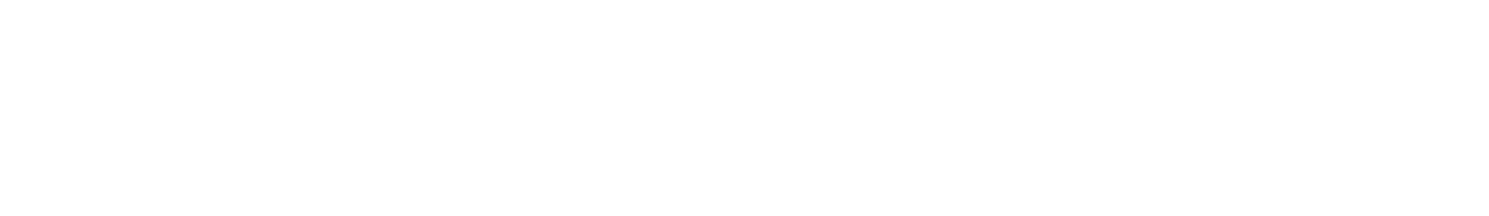 Tytuł projektu: Szkolenia dla pracowników sektora transportu zbiorowego w zakresie potrzebosób o szczególnych potrzebach, w tym osób z niepełnosprawnościamiZałącznik nr 3Protokół odbiorudo Umowy nr ……………………. zawartej w dniu ……………Protokół odbioru przedmiotu umowy nrStrona | 11ZamawiającyPaństwowy Fundusz Rehabilitacji OsóbNiepełnosprawnychz siedzibą przy al. Jana Pawła II 13 w Warszawie (00-828)………………………………………………………………………………WykonawcaW dniu ……………. stwierdzono fakt wykonania/niewykonania (niepotrzebne skreślić)przez Wykonawcę Etapu … usługi polegającej na pełnieniu funkcji eksperta wiodącego ds.merytorycznego opracowania poradnika dotyczącego dostosowania kluczowych typów usług wzakresie transportu zbiorowego do potrzeb osób ze szczególnymi potrzebami, w tym osób zniepełnosprawnościami w ramach projektu „Szkolenia dla pracowników sektora transportuzbiorowego w zakresie potrzeb osób o szczególnych potrzebach, w tym osób zniepełnosprawnościami” zgodnie/niezgodnie (niepotrzebne skreślić) z przedmiotem umowyokreślonym w paragrafie 1 umowy, w następującej liczbie godzin:Liczba godzinzrealizowanej usługiCena za godzinę usługiMiesiąc i rokWynagrodzenie (brutto)(brutto)Mając na względzie powyższe, Zamawiający wnioskuje o przyjęcie/nieprzyjęcie (niepotrzebne skreślić)przedłożonego przedmiotu umowy, a tym samym stwierdza, że są/nie ma (niepotrzebne skreślić)podstawy do wypłaty wynagrodzenia określonego w paragrafie 5 ust. 2 umowy.Protokół sporządzono w dwóch jednobrzmiących egzemplarzach, z których jeden egzemplarzotrzymuje Wykonawca, a drugi Zamawiający./Protokół sporządzono w postaci elektronicznej iopatrzono kwalifikowanymi podpisami elektronicznymi obu Stron.ZamawiającyWykonawca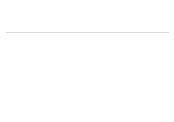 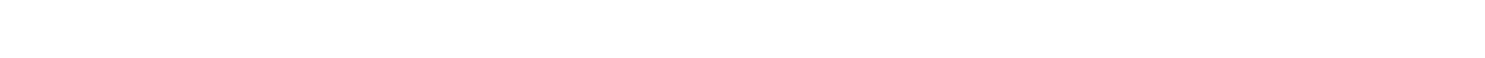 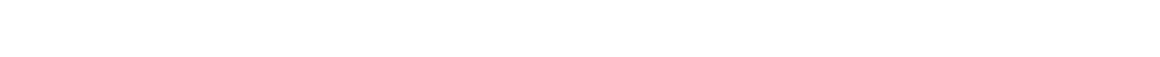 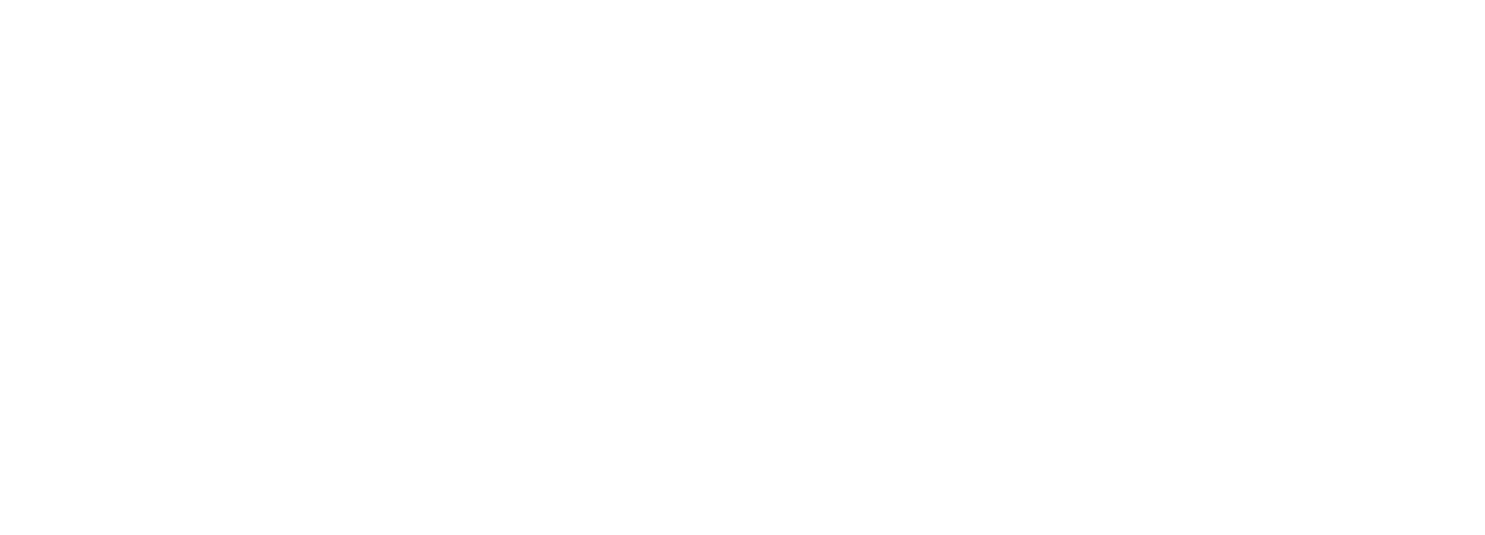 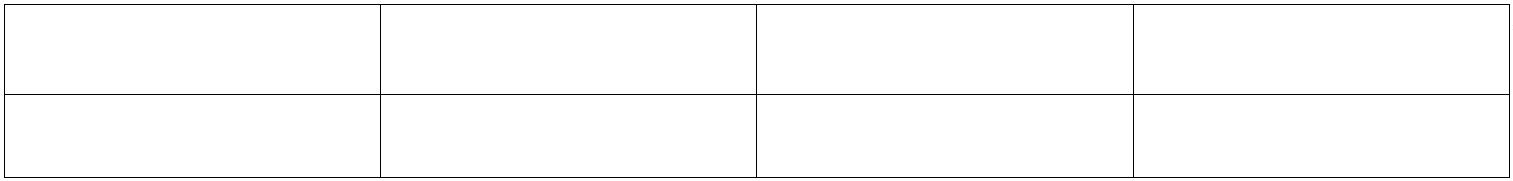 Tytuł projektu: Szkolenia dla pracowników sektora transportu zbiorowego w zakresie potrzebosób o szczególnych potrzebach, w tym osób z niepełnosprawnościamiZałącznik nr 4Rachunekdo Umowy nr ……………………. zawartej w dniu ……………Nazwa płatnikaUrząd SkarbowyStrona | 12/pieczątka/(ul., kod pocztowy, miejscowość)Nazwisko podatnikaImię (imiona)Imię ojca i matkiMiejsce i data urodzenia /dzień – miesiąc – rok/Nr PESELMiejsce zamieszkaniaKod pocztowy ulica nr domuKontoGmina – Dzielnica......................................................................................................................................................RACHUNEKdla Państwowego Funduszu Rehabilitacji Osób Niepełnosprawnychza wykonanie Umowy nr................................. z dnia.....................................Liczba dni/godzin/sztuk* ........................... kwota: ................................................................. złbrutto(słownie:............................................................................................................................)praca wykonana w okresie od __ - __ - __ do __ - __ - __..........................................................(data i podpis Wykonawcy)Praca została przyjęta bez zastrzeżeń. Rachunek sprawdzono pod względem merytorycznym...........................................................(data i podpis osoby Zatwierdzającej)*niepotrzebne skreślić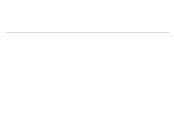 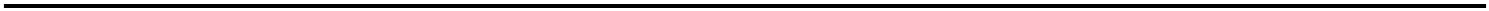 